                                                                                                                          Утверждаю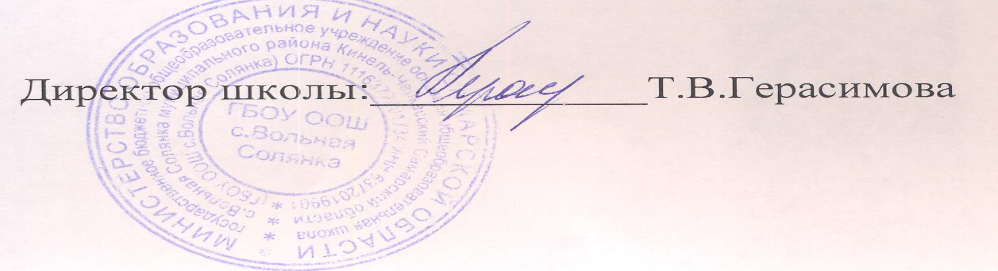 Расписание  онлайн-смен  ГБОУ  ООШ  с.Вольная   Солянка в  рамках  реализации  проекта      #ПРОкачайЗИМУ  для  учащихся  6-9классов  (29декабря 2021года  по  9января  2021года)ДатаВремяМероприятиеОписание деятельностиРесурс, ответственный29.12.2021Вы    можете  принятьучастие  в11ч00минОнлайн-смена «Свежий  взгляд»Конец   декабря  самое  время  наряжать  елку  ,готовиться  к  встрече  Нового  года  и  узнать  новое.  Присоединяйтесь  к  нам  и  создайте  елочную  игрушку.Присоединиться в ZOOMУчитель:  Тремасова В.В.30.12.2021Вы    можете  принятьучастие  в11ч00минОнлайн-смена «Прокачать»            мозг-тематическое  занятие«20новогодних  традиций  народов  мира»Знакомство  с интересными  новогодними  традициями народов мира  (с  использованием  наглядного материала),беседуем  о  новогодних  традициях  РоссииПрисоединиться в ZOOMУчитель:  Долматова М.В.30.12. 2021 Вы можете принять участие до 17:00 Онлайн – смена «Прокачать» себя - мастер - класс «Танец объединяет» Занятие проходит в группе Разучить не сложную танцевальную связку, записать и выложить видео с хештегами #ПРОкачайЗИМУ #танецОбъединяет #цдтРадуга    Присоединиться в ZOOMУчитель:  Долматова М.В.03.01. 2021 Вы можете принять участие в 16.00  Онлайн -смена «Прокачать» мозг -  интеллектуально-творческий турнир “Экспромт”  На платформу ZOOM приглашаем мальчишек и девчонок, а также их родителей! Посоревнуемся в креативности, находчивости, смекалке, пообщаемся, поделимся хорошим настроением!    Присоединиться в ZOOMУчитель:  Чиркова  С.М.04.01. 2021 Вы можете принять участие в 11.00 Онлайн -смена  «Свежий взгляд» -  мастер-класс «Новогодние маски»Новогодние праздники – время крутых селфи. Создай праздничную маску с использованием дополненной реальности  вместе с нами!   Присоединиться в ZOOMУчитель:  Долматова М.В.04.01. 2021 Вы можете принять участие в 15.00 Онлайн -смена «Прокачать» мозг -  тренинг «Моя будущая профессия» Присоединяемся на  ZOOM   для принятия участия в обучающем тренинге   Присоединиться в ZOOMУчитель:  Каткин  Е.Г.05.01. 2021 Вы можете принять участие в 12.00ч. Онлайн -смена «Прокачать» мозг -  мероприятие: «Рождествоистория, традиции» Присоединяемся, вы узнаете историю этого праздника, традиции,и узнаете как и где поют  «колядки» в честь Рождества. Присоединиться в ZOOMУчитель:  Долматова М.В.06.01. 2021Вы можете принять участие в 11.00чОнлайн -смена «Прокачать» себя – тематическое занятие  «Дизайн современной одежды»Присоединяемся, вы познакомитесь с дизайном современной одеждыПрисоединиться в ZOOMУчитель:  Чиркова  С.М.08.01. 2021Вы можете принять участие в 13.00ч.Онлайн -смена «Прокачать» свое окружение –  Пять таинственных историй Самары в квесте  «Самара мистическая» В ходе квеста вы узнаете мистические предания, городские легенды и неразгаданные до сих пор тайны г. СамараПрисоединиться в ZOOMУчитель:  Долматова М.В.Вы можете принять участие в 14:00Онлайн -смена «Прокачать» себя – Онлайн мастер - класс «Кукла-оберегПошаговый  мастер-класс по изготовлению куклы-скруткиПрисоединиться в ZOOMУчитель:  Тремасова В. В.09.01. 2021Вы можете принять участие в 13.00Онлайн -смена «Прокачать» свое окружение –  Акция по здоровому образу жизни  Здоровью – зелёный свет!” Символом акции служит зеленая ленточка. Принято считать, что зеленый цвет – цвет здоровья, жизни, символ свободы, радости, надежды, возрождения. Присоединяйся к акции - повяжи зеленые ленточку у себя на запястье и присылай фото в группуПрисоединиться в ZOOMУчитель:  Чиркова  С.М.